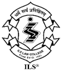 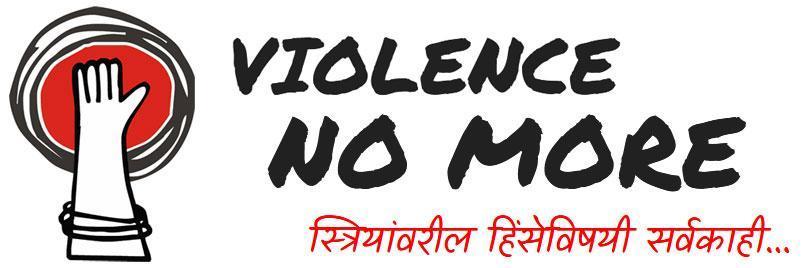 TELL-A-TALEOnline Short Story Writing CompetitionILS Law College in collaboration with SwissAid has been working on a project titled “Addressing Violence against Women”. In pursuance of the same, we bring to you a Short Story Writing Competition. Theme: Gender Based DiscriminationSubmission Guidelines:The maximum word count is 800 words. Participants can also attach a pictorial representation of their story (however this is not mandatory).Language: Hindi/MarathiFiction or Non-fiction storiesOnly Individual Participation is allowed.Only one submission per author will be accepted. Multiple or incomplete submissions would lead to disqualification.Plagiarism of any sort will result in immediate disqualificationEligibilityAll students of ILS Law College: Undergraduate and PostgraduateSubmission Procedure:The story must be submitted on the following email in PDF format : projectvaw@ilslaw.in The formatting of the story shall be as follows: Headings: Times New Roman, Bold Font, Font Size: 16, Line Spacing: 1.5Body: Times New Roman, Font Size: 12, Line Spacing: 1.5Footnotes: Times New Roman, Font Size: 10, Line Spacing: 1.0The copyright of the Short Story will be vested with ILS Law College and students CANNOT claim copyright to the story submitted Last date of submission: December 15, 2022 till 11.59 pmDeclaration of result and winners: December 31, 2022.Assessment Criteria: All the entries will be judged on the following parameters:Creativity and originalityAdherence to the theme and word limitLanguage and GrammarArticulation of ideaFee DetailsNo registration fees.PrizesAcknowledgement and Awards:1st Prize: 5000/- INR2nd Prize: 3000/- INR3rd Prize 2000/- INRSelection ProcessThe selection will be made by the constituted Screening Committee formed for this purpose.The selected story will be published on the project website and will be utilized by ILS Law College and SwissAid for creating awareness on the issueFaculty Coordinator:Ms. Divya Mittal